ЧОРТКІВСЬКА    МІСЬКА    РАДА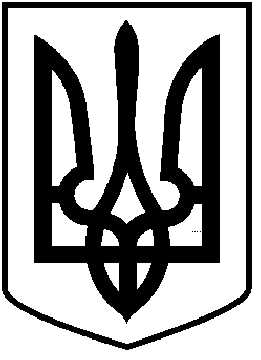         	ВИКОНАВЧИЙ  КОМІТЕТР І Ш Е Н Н Я (проєкт)«___» грудня  2022 року                                                                              №_____Про  схвалення  Програми  підтримки добровольчого  формування  Чортківськоїміської  територіальної  громади  на 2023  рікЗ метою підвищення рівня  функціонування інфраструктури Чортківськоїміської  територіальної громади в умовах  особливого  періоду, підготовки  і  виконання завдань територіальної оборони, своєчасного  реагування та вжиття необхідних заходів щодо оборони території та захисту жителів Чортківської міської територіальної громади, відповідно до Закону України «Про основи національного спротиву» від 16.07.2021 №1702-IX, керуючисьПостановою Кабінету Міністрів України від 29 грудня 2021року № 1449 «Про затвердження Положення про добровольчі формування територіальних громад»,Постановою Кабінету Міністрів України від 11.03.2022 №252 « Деякі питання формування та виконання місцевих бюджетів у період воєнного стану»(зі змінами) та статтею 52, статтею 59 ч.6  Закону України «Про місцеве самоврядування в Україні» виконавчий  комітет міської  радиВИРІШИВ:	1.Схвалити Програму підтримки добровольчого формування Чортківської міської територіальної громади на 2023 рік (що додається) та подати на розгляд сесії міської ради.2.Копію рішення направити в фінансове управління та відділ з питань надзвичайних ситуацій мобілізаційної та оборонної роботи міської ради.3.Контроль за виконанням даного рішення покласти на заступника міського голови з питань діяльності виконавчих органів міської ради Віктора Гурина.Міський голова                                         Володимир ШМАТЬКОГурин  В.М.Заяць Н.М.Фаріон  М.С.Ярич  В.Я.